استمارة تعريف بعضو هيئة تدريسية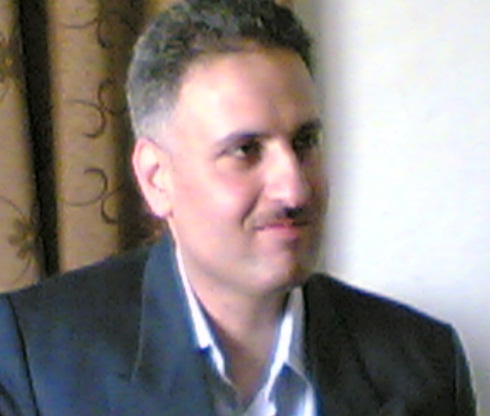 الكلية: طب الأسنانالاسم:د. محمد أيهم حكومالمرتبة العلمية: مدرس الاختصاص: دكتوراه في تعويضات الأسنان المتحركة اسم الجامعة : جامعة دمشقعنوان الجامعة:دمشق- سوريا   الصفة العلمية أو الإدارية: عضو هيئة تدريسية ورئيس قسم التعويضات المتحركةالاهتمامات العلمية والبحثية:  الأبحاث المتعلقة بالتعويضات المتحركة الكاملة والجزئية والتلسكوبيةالاهتمامات العلمية والبحثية:  الأبحاث المتعلقة بالتعويضات المتحركة الكاملة والجزئية والتلسكوبية